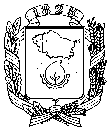 АДМИНИСТРАЦИЯ  ГОРОДА  НЕВИННОМЫССКАСТАВРОПОЛЬСКОГО КРАЯПОСТАНОВЛЕНИЕ16.10.2018                                                                                                   № 1527НевинномысскО потреблении электроэнергии в сетях наружного освещения городаНевинномысска в 2019 годуВ соответствии с пунктом 2.12.19 Правил технической эксплуатации электроустановок потребителей, утвержденных приказом Министерства энергетики Российской Федерации от 13 января 2003 г. № 6, пунктом 7 статьи 19 Правил благоустройства территории муниципального образования городского округа -  города Невинномысска, утвержденных решением Думы города Невинномысска от 10 августа 2017 г. № 174-17, в целях экономии потребления электроэнергии в сетях наружного освещения города Невинномысска, постановляю:1. Утвердить прилагаемый график работы наружного освещения города Невинномысска в 2019 году.2. Муниципальному бюджетному учреждению по благоустройству города Невинномысска обеспечить 7  0 % мощности горения установленных светильников, согласно графику работы наружного освещения города Невинномысска в 2019 году, указанному в пункте 1 настоящего постановления, для обеспечения освещения пешеходных переходов, автобусных остановок и перекрестков.3. Разместить настоящее постановление на официальном сайте администрации города Невинномысска в информационно-телекоммуникационной сети «Интернет».4. Контроль за выполнением настоящего постановления возложить на заместителя главы администрации города, руководителя управления жилищно-коммунального хозяйства администрации города Невинномысска Полякова Р.Ю.Глава города НевинномысскаСтавропольского края 						               М.А. Миненков